EDREMİT MESLEKİ VE TEKNİK ANADOLU LİSESİBİLİŞİM TEKNOLOJİLERİ ALANI PROGRAMLAMA TEMELLERİ DERSİAmaç: Python ile Programlama dilinde değişken, sabit ve operatörleri kullanır.Kullanılan Araç ve Gereçler:Kağıt, Kalem, Bilgisayar ya da Tablet ve PyCharm Programı, Akış Diyagram SimülatörüGirilen 2 Sayının Ortalamasını Bulan Program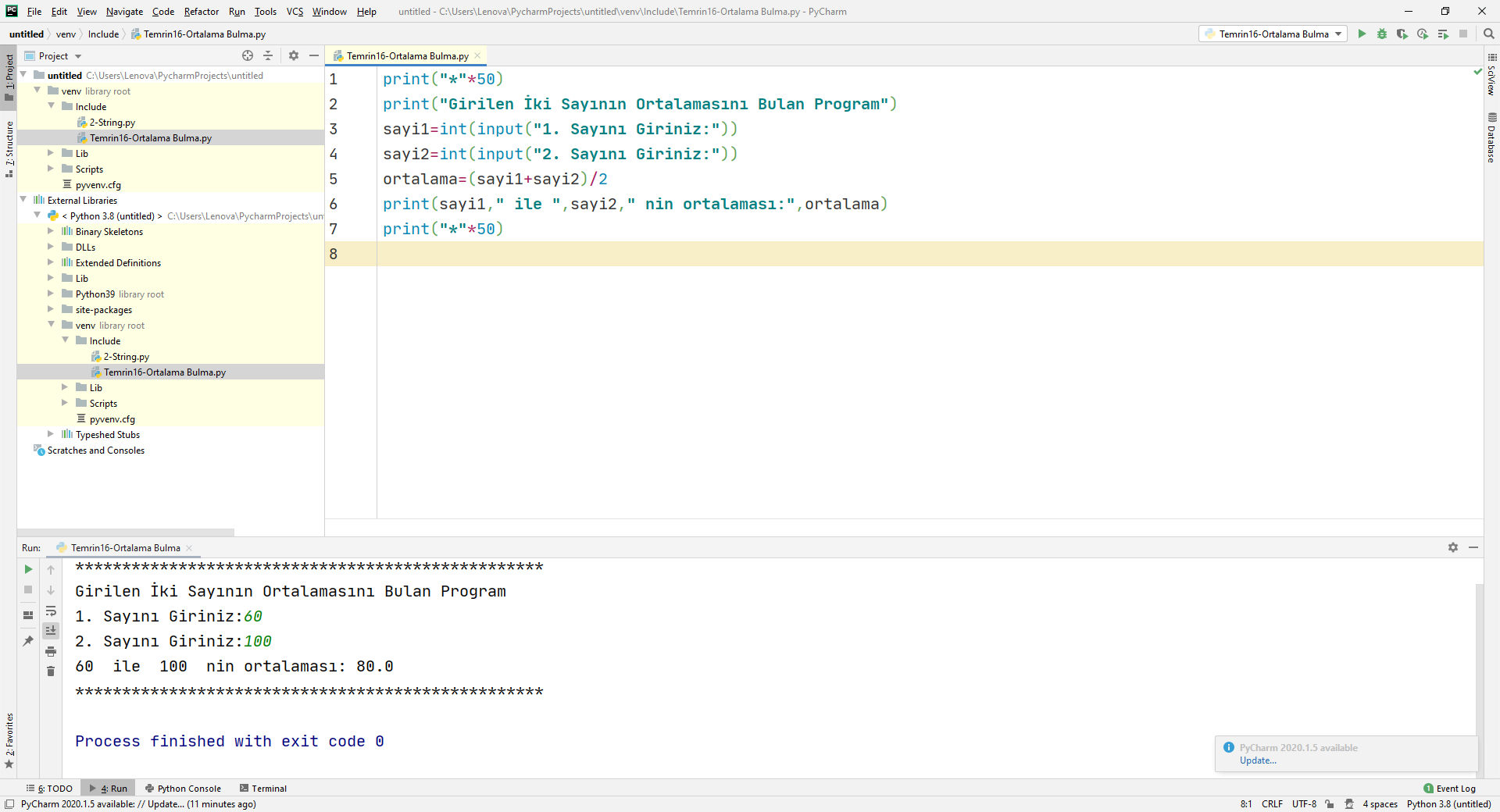 Aşağıdaki çıktıyı alabilmek içinPYHTON İLE PROGRAM YAZIMIGerekli Kodlar aşağıda mevcuttur.	İŞİN ADI: Python Dersleri-Girilen 2 Sayının Ortalamasını Bulan ProgramİŞİN ADI: Python Dersleri-Girilen 2 Sayının Ortalamasını Bulan ProgramİŞİN ADI: Python Dersleri-Girilen 2 Sayının Ortalamasını Bulan ProgramİŞİN ADI: Python Dersleri-Girilen 2 Sayının Ortalamasını Bulan ProgramİŞİN ADI: Python Dersleri-Girilen 2 Sayının Ortalamasını Bulan ProgramTEMRİN NO:16İŞE BAŞLAMAİŞE BAŞLAMAİŞE BAŞLAMAİŞİ BİTİRMEİŞİ BİTİRMEİŞİ BİTİRMETARİHSAATVERİLEN SÜRETARİHSAATHARCANAN SÜREÖĞRENCİNİNDEĞERLENDİRMEDEĞERLENDİRMEDEĞERLENDİRMEDEĞERLENDİRMEDEĞERLENDİRMEDEĞERLENDİRMEAdı:Yöntemİşlem basamaklarıİş alışkanlığıSüre TOPLAMTOPLAMSoyadı:%30%30%30%10Rakam ileYazı ileNumarası:Sınıfı:Atölye Öğretmeni:Atölye Öğretmeni:Atölye Öğretmeni:Atölye Öğretmeni:Atölye Öğretmeni:Atölye Öğretmeni: